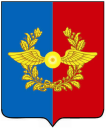 Российская ФедерацияИркутская областьУсольское районное муниципальное образованиеА Д М И Н И С Т Р А Ц И ЯГородского поселенияСреднинского муниципального образованияП О С Т А Н О В Л Е Н И ЕОт   23.10.2018г.                           п. Средний                                      № 93О создании комиссии по вопросам градостроительства и земельных отношений городского поселения Среднинского муниципального образования В целях координации деятельности и организации взаимодействия уполномоченных органов местного самоуправления при реализации ими полномочий, установленных Федеральным законом от 06.10.2003г. № 131-ФЗ "Об общих принципах организации местного самоуправления в Российской Федерации", в соответствии с Градостроительным кодексом Российской Федерации 29.12. 2004 г. № 190-ФЗ, руководствуясь Уставом городского поселения Среднинского муниципального образования, администрация городского поселения Среднинского муниципального образованияП О С Т А Н О В Л Я Е Т:1. Образовать комиссию по вопросам градостроительства и земельных отношений городского поселения Среднинского муниципального образования (далее -Комиссия).
2. Утвердить Положение о Комиссии и ее состав (приложение №1, №2).3. Утвердить Порядок направления предложений заинтересованных лиц по вопросам внесения изменений в Генеральный план и правила землепользования и застройки в Комиссию (приложение №3).4.  Настоящее постановление подлежит официальному опубликованию в газете «Новости» и на официальном сайте Среднинского МО в сети «Интернет».5. Настоящее постановление вступает в силу со дня его официального опубликования.6. Контроль за исполнением настоящего постановления оставляю за собой.Исполняющий обязанности главы городского поселения Среднинского муниципального образования                    Т.Е. СагитоваПриложение № 1к постановлению администрациигородского поселенияСреднинского муниципальногообразованияот 23.10.2018г. № 93ПОЛОЖЕНИЕо комиссии по вопросам градостроительства и земельных отношений городского поселения Среднинского муниципального образованияI. Общие положения 1. Настоящее Положение о комиссии по вопросам градостроительства и земельных отношений городского поселения Среднинского муниципального образования (далее - Положение) определяет задачи, полномочия и организацию работы комиссии по вопросам градостроительства и земельных отношений городского поселения Среднинского муниципального образования (далее - Комиссия).2. Комиссия является постоянно действующим координационным органом по рассмотрению и решению вопросов, связанных со строительством объектов недвижимости, а также с предоставлением земельных участков некоммерческим организациям, созданным гражданами, для ведения садоводства, огородничества, дачного хозяйства либо для ведения дачного хозяйства иным юридическим лицам (за исключением земельных участков, отнесенных к имуществу общего пользования), при осуществлении уполномоченными органами местного самоуправления своих полномочий в соответствии с Федеральным законом от 06.10.2003г. № 131-ФЗ "Об общих принципах организации местного самоуправления в Российской Федерации" и Уставом городского поселения Среднинского муниципального образования.
3. Комиссия в своей деятельности руководствуется Конституцией Российской Федерации, федеральными законами, указами и распоряжениями Президента Российской Федерации, постановлениями и распоряжениями Правительства Российской Федерации, Иркутской области, законами Иркутской области, постановлениями и распоряжениями Губернатора Иркутской области, Правительства Иркутской области, а также настоящим Положением и  нормативно-правовыми актами городского поселения Среднинского муниципального образования.II. Задачи Комиссии 4. Основными задачами Комиссии являются:1) обеспечение устойчивого развития городского поселения Среднинского муниципального образования и реализация единой политики в сфере градостроительства и земельных отношений на территории Среднинского муниципального образования;2) координация деятельности и организация взаимодействия уполномоченных органов местного самоуправления, по вопросам, указанным в пункте 2 Положения. III. Полномочия Комиссии5. Для решения поставленных задач Комиссия рассматривает документы, направляемые уполномоченными органами местного самоуправления, в соответствии с их компетенцией, и принимает решения:1) по вопросам земельных отношений:а) о рекомендации утверждения либо отказа в утверждении схемы расположения земельного участка на кадастровом плане территории;б) о рекомендации предварительного согласования либо отказа в предварительном согласовании предоставления земельного участка;в) о рекомендации проведения аукциона по продаже земельного участка или аукциона на право заключения договора аренды земельного участка либо об отказе в его проведении;г) о рекомендации предоставления либо отказа в предоставлении земельного участка;2) по вопросам градостроительной деятельности:а) о рекомендации по подготовке и утверждению документов территориального планирования городского поселения Среднинского муниципального образования, внесению в них изменений или об отклонении предложений о подготовке, внесении изменений в документы территориального планирования городского поселения Среднинского муниципального образования;б) о рекомендации по утверждению или отклонению правил землепользования и застройки городского поселения Среднинского муниципального образования и внесению в них изменений;в) о рекомендации по утверждению или отклонению документации по планировке территории (проектов планировки территории, проектов межевания территории) городского поселения Среднинского муниципального образования.6. Комиссия для осуществления возложенных на нее задач вправе:1) рассматривать материалы и предложения, подготавливаемые членами Комиссии, а также органами местного самоуправления, заинтересованными организациями и физическими лицами по вопросам, относящимся к компетенции Комиссии;2) запрашивать у областных исполнительных органов государственной власти Иркутской области, территориальных органов федеральных органов исполнительной власти, органов местного самоуправления муниципальных образований Иркутской области, общественных объединений, организаций материалы и информацию, необходимые для работы Комиссии;3) создавать рабочие группы для оперативной и качественной подготовки материалов и проектов решений Комиссии;4) приглашать и заслушивать на заседаниях Комиссии представителей областных исполнительных органов государственной власти Иркутской области, территориальных органов федеральных органов исполнительной власти, органов местного самоуправления муниципальных образований Иркутской области, юридических и физических лиц;5) вносить главе городского поселения Среднинского муниципального образования предложения по рассматриваемым вопросам;7. Решения Комиссии носят рекомендательный характер и учитываются при принятии решений уполномоченными органами местного самоуправления.IV. Состав и организация работы Комиссии8. Комиссия образуется в составе из 6человек: председатель Комиссии, заместитель председателя Комиссии и члены Комиссии.9. Председатель Комиссии возглавляет Комиссию, руководит ее работой, принимает решение о форме проведения заседания Комиссии, проводит заседания Комиссии, утверждает протоколы заседаний Комиссии, планирует работу Комиссии, утверждает повестку дня заседания Комиссии, назначает дату и время заседания Комиссии. В отсутствие председателя Комиссии его обязанности исполняет по его поручению заместитель председателя Комиссии. 10. Секретарь комиссии не является членом комиссии. Секретарь Комиссии:1) организует подготовку заседаний Комиссии;2) организует подготовку и выдачу заинтересованным лицам выписок из протоколов заседаний Комиссии, решений Комиссии;3) обеспечивает подготовку проектов повестки дня заседаний Комиссии, организует подготовку материалов к заседаниям Комиссии;4) обеспечивает информирование членов Комиссии и иных заинтересованных лиц о форме, дате, месте и времени проведения заседания Комиссии и о вопросах, включенных в повестку дня; 5) ведет протоколы заседаний Комиссии;6) осуществляет иные организационные функции, необходимые для обеспечения деятельности Комиссии. 11. Документы по вопросам градостроительной деятельности и земельных отношений для рассмотрения Комиссией подаются или направляются в администрацию городского поселения Среднинского муниципального образования (далее - Администрация) по выбору заявителя лично или посредством почтовой связи на бумажном носителе либо путем направления электронных документов на официальную электронную почту Администрации по электронному адресу: admsred@mail.ru.12. Работа Комиссии осуществляется путем проведения заседаний Комиссии в очной форме. Заседания Комиссии проводятся по мере поступления документов, указанных в пункте 5 Положения. При наличии документов, указанных в пункте 5 Положения, заседания Комиссии проводятся не реже 4 раз в месяц. Внеочередные заседания Комиссии проводятся по решению председателя Комиссии. 13. В целях формирования повестки дня заседания Комиссии Администрация направляет поступившие документы секретарю Комиссии. Рассмотрение документов, поступивших секретарю Комиссии, должно быть включено в повестку дня ближайшего очередного заседания Комиссии.Не позднее, чем за 2 дня до очередного заседания комиссии, секретарь комиссии рассылает повестку и материалы, подготовленные для заседания, всем членам Комиссии. 14. При проведении заседания Комиссии, Комиссия правомочна принимать решения в случае присутствия на заседании не менее четырех членов из ее численного состава.15. Решение Комиссии принимается большинством голосов от числа участвовавших в голосовании членов Комиссии путем открытого голосования.В случае равенства голосов решающим является голос председателя Комиссии или его заместителя, председательствующего на заседании. 16. Решение Комиссии оформляется протоколом заседания Комиссии. Протокол заседания Комиссии подписывается секретарем Комиссии и утверждается председателем Комиссии или его заместителем, председательствующим на заседании.17. Протокол заседания Комиссии в срок не позднее 3-х рабочих дней публикуется в газете «Новости» и размещается на официальном сайте Среднинского муниципального образования в сети «Интернет».18. Решения Комиссии подлежат рассмотрению главой городского поселения Среднинского муниципального образования не позднее 10 рабочих дней с момента принятия решения Комиссией.Приложение № 2к постановлению администрациигородского поселенияСреднинского муниципальногообразованияот 23.10.2018г. № 93СОСТАВкомиссии по вопросам градостроительства и земельных отношений городского поселения Среднинского муниципального образованияПриложение № 3к постановлению администрациигородского поселенияСреднинского муниципальногообразованияот 23.10.2018г. № 93Порядокнаправления предложений заинтересованных лиц по вопросам внесения изменений в Генеральный план и правила землепользования и застройки в Комиссию по вопросам градостроительства и земельных отношений городского поселения Среднинского муниципального образования 1. Заинтересованные лица вправе направлять в Комиссию по вопросам градостроительства и земельных отношений городского поселения Среднинского муниципального образования (далее - Комиссия) свои предложения:1.1. в любой период времени, при направлении предложений по вопросам внесения изменений в Генеральный план и правила землепользования и застройки;1.2. с момента оповещения жителей муниципального образования о времени и месте проведения в случае публичных слушаний по проекту Генплана и правил землепользования и застройки, в течение срока проведения публичных слушаний, при направлении предложений по вопросам внесения предложений по проекту Генерального плана и правил землепользования и застройки согласно ст. 24 Градостроительного кодекса Российской Федерации.2. Заинтересованными лицами считаются органы государственной власти Российской Федерации, органы государственной власти субъектов Российской Федерации, органы местного самоуправления, а также юридические и физические лица, правообладатели земельных участков и объектов капитального строительства, расположенных на территории сельского поселения, если их права и законные интересы нарушаются или могут быть нарушены в результате утверждения Генерального плана и правил землепользования и застройки.3. Предложения могут быть представлены в Комиссию в письменной и электронной форме.4. Предложения в письменной форме направляются имя председателя Комиссии почтовым отправлением по адресу: 665475 Иркутская обл. Усольский р-н р.п. Средний ул. 3-я Степная д.1А 5. Предложения в электронной форме направляются на имя председателя Комиссии по электронной почте: admsred@mail.ru либо через официальный сайт Среднинского МО в сети «Интернет»: www.srednyadm.ru.6. Предложения о внесении изменений в Генеральный план и правила землепользования и застройки от заинтересованных лиц должны быть за подписью юридического или физического лица, с указанием Ф.И.О. гражданина, их изложившего, с указанием обратного адреса, контактного телефона и даты подготовки предложений.7. Предложения заинтересованных лиц могут содержать любые материалы на бумажных или электронных носителях в объемах необходимых и достаточных для рассмотрения предложений по существу, с обоснованием предлагаемого решения (внесения изменения) согласно действующему законодательству о градостроительной деятельности. Комиссия вправе запросить дополнительные обосновывающие материалы и документы, которые необходимы для принятия решения.8. Перечень документов, рекомендуемых для рассмотрения:а) для физических лиц: копия паспорта;для юридических лиц: устав, свидетельство о постановке на учет в налоговом органе, выписка из ЕГРЮЛ (копии);б) правоустанавливающие документы на объекты недвижимости (копии документов на земельный участок) (за исключением случая обращения с предложением в инициативном порядке):- постановление о выборе земельного участка;- о предварительном согласовании места размещения объекта;- кадастровый план земельного участка;- свидетельство о государственной регистрации права;- иные документы, являющиеся основанием для возникновения права;в) материалы, отражающие существующую ситуацию:- съемка текущих изменений (масштаб 1:500, срок действия 1 год);- фотофиксация прилегающей территории;г) список правообладателей земельных участков, имеющих общую границу с земельным участком заявителя, с указанием Ф.И.О. для физического лица; полного наименования организации, почтового адреса, наименования должности руководителя, Ф.И.О. руководителя для юридического лица;д) доверенность на представление документов в Комиссию;е) в случае нахождения земельного участка или объекта капитального строения на территориях зон действия ограничений по условиям охраны объектов культурного наследия, водоохранных, санитарных зон и в иных подобных случаях Комиссией могут быть затребованы заключения специальных органов.Направленные материалы возврату не подлежат. 9. Неподписанные предложения, неразборчиво написанные предложения и предложения, не имеющие достаточных обоснований, а также для вопросов, указанных в пункте 1.2 настоящего Порядка, после завершения публичных слушаний по проекту Генерального плана и правил землепользования и застройки, Комиссией не рассматриваются. Председатель Комиссии:Заместитель главы городского поселения Среднинского муниципального образованияСагитова Т.Е.Заместитель Председателя Комиссии:Ведущий специалист по благоустройству и землепользованиюЧулимова О.А.Секретарь Комиссии:Специалист-делопроизводительСопленкова О.А.Члены Комиссии:Главный специалист по юридическим вопросам и нотариальным действиямСемёнова М.А.Председатель Думы городского поселения Среднинского муниципального образованияЕвсеев Е.Ю.Депутат Думы городского поселения Среднинского муниципального образованияВырезкова О.Г.Представитель в/ч 35020 (определяется решением командира в/ч 35020)